X OGÓLNOPOLSKA KONFERENCJA NAUKOWA 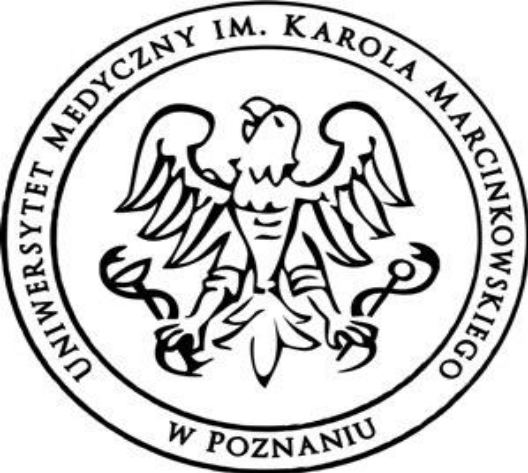 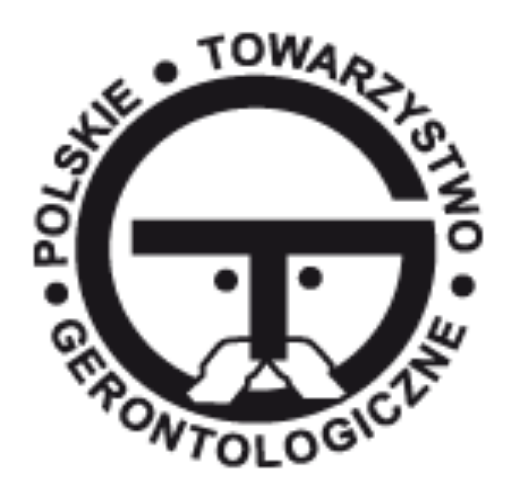 UNIWERSYTET MEDYCZNY IM. KAROLA MARCINKOWSKIEGO W POZNANIU 07 czerwca 2019r.Centrum Biologii Medycznej, Uniwersytetu Medycznego im. Karola 
Marcinkowskiego w Poznaniu, ul. Rokietnicka 8.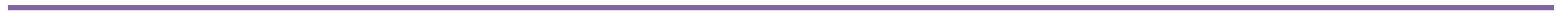 CZŁOWIEK W WIEKU PODESZŁYM WE WSPÓŁCZESNYM SPOŁECZEŃSTWIEOpieka i aktywizacja osób w wieku podeszłym.I SESJA PLENARNA 9.00 – 11.009.00 – 9.15  Otwarcie konferencji9.15-9.45     Bariery rozwoju seniorów. prof. dr hab. Jerzy Krzyszkowski Uniwersytet Humanistyczno –                        Przyrodniczy im. Jana Długosza w Częstochowie. 9.45-10.15   Nerki u osób w podeszłym wieku.  prof. dr hab. med. Oko Andrzej, Katedra i Klinika                       Nefrologii, Transplantologii i Chorób Wewnętrznych Uniwersytetu Medycznego im. Karola                       Marcinkowskiego w Poznaniu.10.15-10.30  Interwencje na rzecz osób starszych dotyczące stylu życia w aspekcie projektu PEN.                        prof.dr hab. med. Katarzyna Wieczorowska- Tobis, Katedra i Klinika Medycyny Paliatywnej                       Uniwersytetu Medycznego im. Karola Marcinkowskiego w Poznaniu.10.30-11.00 Niefarmakologiczne metody terapii bólu przewlekłego.  dr hab. n. o zdr. Elżbieta Skorupska, Zakład Fizjoterapii, Uniwersytetu Medycznego im. Karola Marcinkowskiego w                        Poznaniu. 11.00 – 11.20 Przerwa kawowaII SESJA – DOBRE PRAKTYKI 11.20 – 12.5011.20 -11.35 Innowacje społeczne w opiece długoterminowej. mgr Grzegorz Grygiel,  DPS Pleszew.11.35 -11.50 Dzienne domy wsparcia opiekuńczo - terapeutycznego jako szansa na lepsze                        funkcjonowanie starszych zależnych i ich opiekunów - na przykładzie Senioralnego Domu Krótkiego Pobytu PETRA. mgr Anna Maria Majchrzycka, mgr Anna Ziółkowska, Fundacja Petra – Senior, Poznań.11.50 -12.05 Zastosowanie robota w opiece nad osobami starszymi. dr n. o zdr. Sławomir Tobis,                        Pracownia Terapii Zajęciowej Katedry Geriatrii i Gerontologii  Uniwersytetu Medycznego                        im. Karola Marcinkowskiego w Poznaniu.12.05 -12.20 Jak mieszkać długo i szczęśliwie mimo wieku? Cechy bezpiecznego mieszkania                        seniora. dr inż. arch. Agnieszka Cieśla. Politechnika Warszawska. 12.20 -12.35 Oczami seniora. Działania na rzecz osób starszych finansowane ze środków publicznych.                       mgr inż. Anna Zujewska, Organizacja OAK Usługi Opiekuńcze sp. z o.o. (non profit).12.35 –12.45 Zasady działania zespołu geriatrycznego  na przykładzie  Oddziału Geriatrycznego                       Ewangelickiego Szpitala Lutherstift we Frankfurcie nad Odrą, Niemcy. Beata                       Niewiadomska, Oddział Geriatryczny Ewangelickiego Szpitala Lutherstift we Frankfurcie nad                       Odrą, Niemcy.12.45-12.50   DyskusjaIII SESJA POSTEROWA 12.50- 13.10IV SESJA WARSZTATY 13.10 - 14.10Leczenie ran przewlekłych. Nowe metody. mgr Monika Stołecka, ConvaTec  2. Foka PARO - robot terapeutyczny dla osób w wieku podeszłym.  dr Sylwia Kropińska, Pracownia     Geriatrii w Katedrze i Klinice Medycyny Paliatywnej Uniwersytetu Medycznego im. Karola     Marcinkowskiego w Poznaniu. 3. Nowości produktowe w służbie zaopatrzenia pacjenta z problememi urologicznymi.                          mgr Agnieszka Smerdka Kierownik Projektu Nowe Technologie Medyczne; Pofam - Poznań Sp. z o.o., mgr Bartłomiej Woynicz Kierownik Działu Rynku, Leczenia i Opieki; Pofam - Poznań Sp. z o.o.4. Badania labolatoryjne – błędy w przygotowaniu. dr Alicja Brożek, dr Marcin Nowicki, Katedra i     Zakład Biochemii Klinicznej Uniwersytetu Medycznego im. Karola Marcinkowskiego w Poznaniu. 14.10 – 14.45 LunchV SESJA  PREZENTACJE USTNE 14.45 - 17.0017.00 – Zakończenie                                                             Rejestracja on- lineRejestracja on- linehttp://uczelnia.ump.edu.pl/geriatria/rejestracja.aspx Opłata rejestracyjna wynosi:-  opłata wczesna: 100 zł (do 30.04.2019r)- opłata późna: 150 zł (do 27.05.2019)-  opłata studencka: 60 zł ( do 27.05.2019r)-  opłata dla seniorów: 80 zł ( do 27.05.2019r)Opłata obejmuje: udział w sesjach i warsztatach, materiały konferencyjne, certyfikat uczestnictwa, lunch i napoje podczas przerw.Warunkiem aktywnego uczestnictwa (prezentacja ustna, e-poster) jest przesłanie do 30.04.2019r streszczenia wystąpienia. Do prezentacji ustnej zostaną wybrane najciekawsze zgłoszone tematy.Opłatę należy przesłać na konto:  Bank Handlowy 56 1030 1247 0000 0000 4771 8000 w tyt. płatności  należy podać: Konferencja KPZ: Człowiek w wieku podeszłym oraz swoje imię i nazwisko.Regulamin dla wszystkich osób planujących prezentacje ustne (także dla osób przygotowujących rozdział do monografii). Streszczenia będą w materiałach konferencyjnych (jako luźny druk).Regulamin przygotowania streszczenia:   CZŁOWIEK W WIEKU PODESZŁYM WE WSPÓŁCZESNYM SPOŁECZEŃSTWIE. Opieka i aktywizacja osób w wieku podeszłym.Streszczenie (max. 250 słów, czcionka Time New Roman, wielkość 12), w języku polskim, należy przesłać do 30.04.2019 na adres: stanislawskajoanna@wp.plStreszczenia powinny mieć następujący układ:WstępCel badańMateriał i MetodyWynikiWnioskiSłowa kluczoweStreszczenia mające formę niezgodną z wyżej opisaną nie będą przyjmowane.O terminie i formie prezentacji pracy autorzy zostaną poinformowani na co najmniej 20 dni przed rozpoczęciem Konferencji.Adres organizatorów:Pracownia Pielęgniarstwa Społecznego dr Joanna Stanisławska, tel. 600 702 150ul. Święcickiego 6, 60-781 Poznańe-mail: stanislawskajoanna@wp.pl                           Sekretariat Katedry i Zakładu Profilaktyki Zdrowotnej : tel. 61 854 65 76